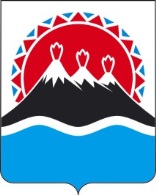 МИНИСТЕРСТВО СОЦИАЛЬНОГО БЛАГОПОЛУЧИЯ И СЕМЕЙНОЙ ПОЛИТИКИ КАМЧАТСКОГО КРАЯ(Министерство социального благополучия)_______________________________________________________________________________ПРИКАЗ[Дата регистрации] № [Номер документа] -п г. Петропавловск-КамчатскийОб утверждении порядка формирования и ведения реестра поставщиков социальных услуг в Камчатском краеВ соответствии с пунктом 7 статьи 8, статьями 24 - 26 Федерального закона от 28 декабря 2013 года № 442-ФЗ «Об основах социального обслуживания граждан в Российской Федерации» ПРИКАЗЫВАЮ:Утвердить Порядок формирования и ведения реестра поставщиков социальных услуг в Камчатском крае согласно приложению  к приказу.Приказ вступает в силу со дня его официального опубликования.Порядок формирования и ведения реестра поставщиков социальных услугв Камчатском крае1. Настоящий Порядок формирования и ведения реестра поставщиков социальных услуг в Камчатском крае (далее – Порядок, реестр) разработан в соответствии с Федеральным законом от 28 декабря 2013 года № 442-ФЗ «Об основах социального обслуживания граждан в Российской Федерации» (далее – Федеральный закон № 442-ФЗ).Основные термины и понятия, используемые в настоящем Порядке, применяются в том же значении, что и в Федеральном законе № 442-ФЗ.Формирование и ведение реестра осуществляется в целях обеспечения сбора, хранения, обработки и предоставления информации о поставщиках социальных услуг.2. Формирование и ведение реестра осуществляется в электронном виде в соответствии с едиными организационными, методологическими и программно-техническими принципами, обеспечивающими совместимость и взаимодействие реестра с иными государственными информационными системами и информационно-телекоммуникационными сетями.Межведомственное информационное взаимодействие в целях формирования и ведения реестра осуществляется в соответствии с требованиями Федерального закона от 27 июля 2010 года N 210-ФЗ "Об организации предоставления государственных и муниципальных услуг".Формирование и ведение реестра осуществляется с учетом установленных законодательством Российской Федерации требований к обеспечению безопасности сведений, ограничений по использованию информации и при условии применения программно-технических средств, позволяющих идентифицировать лицо, осуществляющее формирование и ведение реестра.3. Сведения, содержащиеся в реестре, являются общедоступными и открытыми и размещаются на официальном сайте Министерства социального благополучия и семейной политики Камчатского края в информационно-телекоммуникационной сети "Интернет" по адресу: https://www.kamgov.ru/mintrud.4. Включение поставщиков социальных услуг в реестр осуществляется на добровольной основе.Для включения в реестр поставщики социальных услуг или лица, уполномоченные ими на основании доверенности, оформленной в соответствии с законодательством Российской Федерации (далее – заявитель), предоставляют в Министерство социального благополучия и семейной политики Камчатского края (далее – Министерство) следующие документы:1) заявление по форме согласно приложению к настоящему Порядку;2) копию документа о назначении руководителя поставщика социальных услуг, заверенную надлежащим образом;3) при осуществлении деятельности, требующей в соответствии с законодательством Российской Федерации лицензирования, копии лицензий, имеющихся у поставщика социальных услуг, заверенные надлежащим образом;4) сведения о формах социального обслуживания;5) перечень предоставляемых социальных услуг по формам социального обслуживания и видам социальных услуг;6) тарифы на предоставляемые социальные услуги по формам социального обслуживания и видам социальных услуг;7) информацию об общем количестве мест, предназначенных для предоставления социальных услуг, в том числе по формам социального обслуживания;8) информацию об условиях предоставления социальных услуг;9) информацию о результатах проведенных проверок;10) информацию об опыте работы поставщика социальных услуг за последние пять лет.Заявитель вправе самостоятельно предоставить копию свидетельства о государственной регистрации юридического лица, индивидуального предпринимателя, являющихся поставщиками социальных услуг.Прием заявлений для включения поставщиков социальных услуг в реестр поставщиков социальных услуг при планировании оказания ими социальных услуг осуществляется ежегодно до 1 июня года, предшествующего году, в котором планируется оказание социальных услуг.5. Заявление и документы, указанные в пункте 4 настоящего Порядка, должны быть четко и разборчиво заполнены, не должны иметь повреждений, наличие которых не позволяет однозначно истолковать их содержание. В тексте документа не допускаются подчистки, приписки, наличие зачеркнутых слов, нерасшифрованные сокращения, исправления, за исключением исправлений, скрепленных печатью (при наличии) и заверенных подписью уполномоченного лица, исполнение документов карандашом не допускается.Заявление и документы, указанные в пункте 4 настоящего Порядка, могут предоставляться заявителем в письменном виде лично или почтовым отправлением.6. Основания для отказа в приеме документов:1) предоставление заявителем неполного комплекта документов, предусмотренного пунктом 4 настоящего Порядка;2) документы поданы лицом, не имеющим полномочий на представительство заявителя;3) предоставленные документы напечатаны (написаны) нечетко и неразборчиво, имеют подчистки, приписки, зачеркнутые слова, нерасшифрованные сокращения, исправления, за исключением исправлений, скрепленных печатью (при наличии) и заверенных подписью уполномоченного лица;4) предоставленные документы не содержат всех установленных для них реквизитов (наименование и адрес организации, выдавшей документ, подпись уполномоченного лица, печать (при наличии) организации, выдавшей документ, дата выдачи документа, номер и (если есть) серия документа, а также срок действия документа в случае, если это установлено законодательством);5) копии документов не заверены надлежащим образом.7. Документы, указанные в части 4 настоящего Порядка, подлежат обязательной регистрации не позднее следующего дня, после дня их поступления в Министерство.Министерство в течение пяти рабочих дней со дня регистрации заявления осуществляет проверку информации (сведений), содержащейся в документах, предоставленных поставщиком социальных услуг, в том числе проверку сведений о его соответствии требованиям к деятельности поставщика социальных услуг, установленным законодательством в сфере социального обслуживания.Проверка может осуществляться в том числе путем выезда на место предоставления заявителем социальных услуг.При наличии оснований для отказа в приеме документов, предусмотренных пунктом 6 настоящего Порядка, Министерство в течение одного рабочего дня со дня принятия решения об отказе в приеме документов направляет заявителю уведомление об отказе в приеме документов с указанием причин отказа и предоставленные документы по адресу и способом, указанным заявителем при подаче документов.Отказ в приеме документов по основаниям, указанным в пункте 6 настоящего Порядка, не препятствует повторному обращению заявителя после устранения замечаний, послуживших основанием для отказа. Повторное обращение осуществляется в соответствии с требованиями, установленными настоящим Порядком.8. Поставщик социальных услуг несет ответственность за достоверность предоставляемых в Министерство документов.Предоставленные заявителем документы подлежат обязательному хранению в Министерстве бессрочно.9. Решение о включении поставщика в реестр либо об отказе принимается Министерством в течение 10 рабочих дней с момента регистрации заявления.10. Основаниями для отказа во включении поставщика социальных услуг в реестр являются:1) предоставление недостоверной информации (сведений). Под недостоверной информацией понимается наличие неточностей, искажений в содержании предоставленных документов;2) несоответствие условий предоставления социальных услуг поставщика условиям, установленным в порядках предоставления социальных услуг поставщиками социальных услуг, утвержденных приказами Министерства.Отказ во включении поставщика социальных услуг в реестр по основаниям, указанным в настоящем пункте, не препятствует повторному обращению после устранения замечаний, послуживших основанием для отказа. Повторное обращение осуществляется в соответствии с требованиями, установленными настоящим Порядком.11. О принятом решении Министерство письменно информирует заявителя в течение трех рабочих дней со дня его принятия.12. Поставщик социальных услуг в случае изменения сведений, содержащихся в документах, указанных в пункте 4 настоящего Порядка, уведомляет об этом Учреждение и в установленные настоящим пунктом сроки представляет документы:1) предусмотренные подпунктами 2 - 9 пункта 4 настоящего Порядка - в течение 15 рабочих дней со дня внесения соответствующих изменений;2) предусмотренные подпунктом 10 пункта 4 настоящего Порядка - ежегодно, до 15 января года, следующего за отчетным.13. Реестр поставщиков социальных услуг содержит следующую информацию:1) регистрационный номер учетной записи;2) полное и (если имеется) сокращенное наименование поставщика социальных услуг;3) дату государственной регистрации юридического лица, индивидуального предпринимателя, являющихся поставщиками социальных услуг;4) организационно-правовую форму поставщика социальных услуг (для юридических лиц);5) адрес (место нахождения, место предоставления социальных услуг), контактный телефон, адрес электронной почты поставщика социальных услуг;6) фамилию, имя, отчество руководителя поставщика социальных услуг;7) при осуществлении деятельности, требующей в соответствии с законодательством Российской Федерации лицензирования, копии лицензий, имеющихся у поставщика социальных услуг;8) сведения о формах социального обслуживания;9) перечень предоставляемых социальных услуг по формам социального обслуживания и видам социальных услуг;10) тарифы на предоставляемые социальные услуги по формам социального обслуживания и видам социальных услуг;11) информацию об общем количестве мест, предназначенных для предоставления социальных услуг, о наличии свободных мест, в том числе по формам социального обслуживания;12) информацию об условиях предоставления социальных услуг;13) информацию о результатах проведенных проверок;14) информацию об опыте работы поставщика социальных услуг за последние пять лет.14. Сведения, содержащиеся в реестре, подлежат обязательному ежеквартальному обновлению.15. Физические и юридические лица, обратившиеся в Министерство с соответствующим заявлением, в срок, не превышающий 10 рабочих дней со дня поступления заявления о ее предоставлении вправе безвозмездно получать сведения, содержащиеся в реестре поставщиков социальных услуг, в виде выписок о конкретных поставщиках социальных услуг 16. Основаниями для исключения поставщика социальных услуг из реестра являются:1) поступление в Учреждение заявления поставщика социальных услуг об исключении его из реестра;2) прекращение деятельности и (или) предоставления социальных услуг поставщиком социальных услуг;3) выявление недостоверности предоставленных сведений;4) нарушение поставщиком социальных услуг условий договора о предоставлении социальных услуг, заключенного с получателем социальных услуг или его законным представителем, а также в случае отказа получателю социальных услуг по основаниям, не предусмотренным частью 3 статьи 18 Федерального закона № 442-ФЗ;5) неустранение нарушений требований законодательства о социальном обслуживании граждан к деятельности поставщика социальных услуг, выявленных при осуществлении государственного контроля (надзора) в сфере социального обслуживания.21. Решение об исключении поставщика социальных услуг из реестра принимается Министерством в течение пяти рабочих дней со дня поступления, указанной в пункте 16 настоящего Порядка.Министерство в течение трех рабочих дней со дня принятия решения об исключении поставщика социальных услуг из реестра направляет поставщику социальных услуг на адрес, указанный в заявлении, уведомление об исключении его из реестра с указанием причин исключения.В случае отсутствия заявления поставщика социальных услуг об исключении поставщика социальных услуг из реестра и отсутствия информации об осуществлении деятельности поставщика социальных услуг по оказанию социальных услуг в течение трех календарных лет подряд поставщик социальных услуг автоматически исключается из реестра. 22. Министерство обеспечивает контроль, координацию и методическое руководство деятельностью по формированию и ведению реестра.ЗАЯВЛЕНИЕо включении в реестр поставщиков социальных услугв Камчатском краеВ соответствии с пунктом 3 статьи 11 Федерального закона от 28 декабря 2014 года № 442-ФЗ «Об основах социального обслуживания граждан в Российской Федерации» прошу включить (указать полное наименование поставщика социальных услуг) в реестр поставщиков социальных услуг в Камчатском крае.Сообщаю следующие сведения:1. Сокращенное наименование (при наличии) 2. Дата государственной регистрации юридического лица, ИП 3. Организационно-правовая форма 4. Юридический адрес 5. Место предоставления социальных услуг 6. Почтовый адрес 7. Адрес электронной почты 8. Телефон, факс 9. ОГРН (ОГРНИП) 10. ИНН 11. КПП Достоверность и полноту сведений, содержащихся в настоящем заявлении и прилагаемых к нему документах, подтверждаю.Об ответственности за предоставление неполных или заведомо недостоверных сведений и документов предупрежден.Информацию о результатах рассмотрения настоящего заявления и прилагаемых к нему документов просим направлять по следующему адресу: (указать): _________________________________________________________ К заявлению прилагаются (указать количество листов и экземпляров):1) копия документа о назначении руководителя (при наличии);2) при осуществлении деятельности, требующей в соответствии с законодательством Российской Федерации лицензирования, копии лицензий, имеющихся у поставщика социальных услуг, заверенные надлежащим образом;3) сведения о формах социального обслуживания;4) перечень предоставляемых социальных услуг по формам социального обслуживания и видам социальных услуг;5) тарифы на предоставляемые социальные услуги по формам социального обслуживания и видам социальных услуг;6) информацию об общем количестве мест, предназначенных для предоставления социальных услуг, в том числе по формам социального обслуживания;7) информация об условиях предоставления социальных услуг;8) информация о результатах проведенных проверок;9) информация об опыте работы поставщика социальных услуг за последние пять лет.ПодписьМП (в случае если печать не используется - указать)Министр социального благополучия и семейной политики Камчатского края[горизонтальный штамп подписи 1]А.С. ФёдороваПриложение к приказу                                                                                     Министерства социального благополучия и семейной политики Камчатского края            от [Дата регистрации] № [Номер документа] -п Приложение к Порядкуформирования и веденияреестра поставщиков социальных услуг в Камчатском краев Министерство социального благополучия и семейной политики Камчатского_________________________________ _________________________________ _________________________________ (наименование должности, Ф.И.О. заявителя)